 «Тіло не боліє окремо від души»СократПрофілактика синдрому професійного вигоранняПриродні способи регуляції організму, які включаються самі собою це: - тривалий сон; смачна їжа; спілкування з природою, тваринами; - водні процедури; масаж; танці; музика. Природні людські способи саморегуляції організму це: - усмішка, гумор; думки про щось гарне,            приємне; потягування й розслаблення м’язів - спостерігання за пейзажем на дворі; розглядання квітів, фотографій чи приємних або дорогих речей; читання віршів; - вдихання свіжого повітря. Унаслідок саморегуляції досягаються три основні ефекти: - заспокоєння (усунення емоційного напруження); -  відновлення (послаблення проявів утоми); - активізація (підвищення психофізичної реактивності.Методика«Самооцінка стійкості до стресу»Донецький обласний палацдитячої та юнацької творчості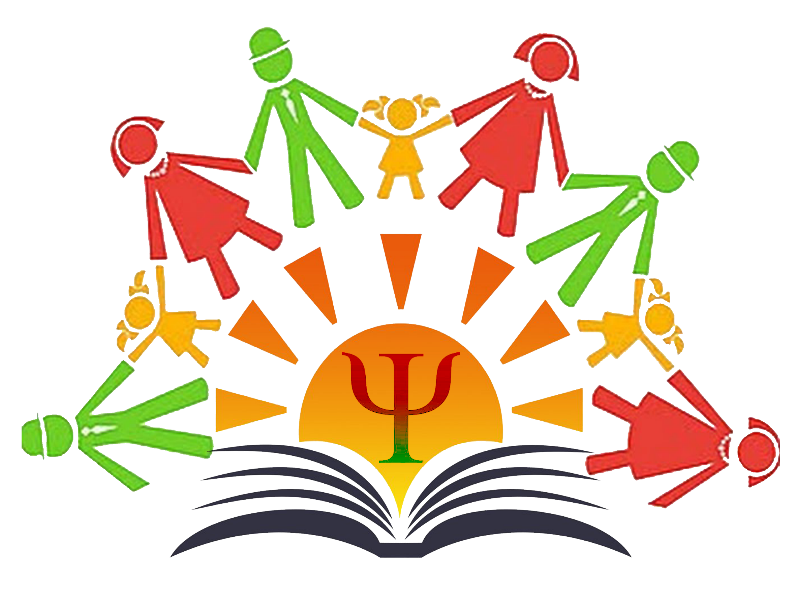 ПРОФЕСІЙНЕ-ПЕДАГОГІЧНЕ ВИГОРАННЯ:ЯК РОЗПІЗНАТИ ТА ЗАПОБІГТИПоради для  педагогівАліна АХАНКІНА практичний психолог Професійне вигорання та фактори  його виникненняПрофесійне вигорання — це виснаження емоційних, розумових і енергетичних ресурсів людини, яке розвивається на тлі сильного хронічного стресу в роботі. Виявляється професійне вигорання: повною втратою інтересу до професійної діяльності; відчуттям безглуздості подальшого розвитку, відсутністю сил і бажання працювати.Причини виникнення пофесійного вигорання:  Об’єктивні фактори: Несприятливий соціально-психологічний клімат в педагогічному колективі, який формується під впливом складної системи стосунків і виражається в певному емоційному стані;Часті конфлікти, надмірне напруження у взаєминах із колегами та керівництвом; відсутність підтримки і згуртованості негативно відбиваються на індивідуальних психічних станах членів колективу.Суб’єктивні фактори: Неврівноваженість нервово-психічних процесів, що проявляється у підвищеній збудливості, реактивності й високій відкритості.Типи поведінки у професійному середовищеФази професійного емоційного«Фаза «напруження» -  утворюється внаслідок хронічної психоемоційної атмосфери, загострених обставин, підвищеної відповідальності. Симптоми: незадоволеність собою – внаслідок невдач або нездатності вплинути на психотравматичні обставини; переживання психотравматичних обставин – педагог сприймає умови роботи, як психотравматичні; тривога й депресія – як причина настроїв. «Фаза «резистенція» -  людина намагається відгородити себе від неприємних вражень, зовнішніх впливів, намагається зменшити тиск зовнішніх обставин доступними їй засобами.Симптоми: редукція професійних обов’язків – педагог прагне якомога менше часу витрачати на виконання обов’язків, які забирають багато емоцій; «Фаза «виснаження» - втрата всіх психічних ресурсів, зниження емоційного тонусу. Симптоми: емоційний дефіцит – розвиток емоційної нечутливості на фоні перевиснаження, мінімальне внесення емоцій в професійну діяльність.№п/пЗапитанняДуже рідкоІнодічасто1.Я думаю, що мене недооцінюють в колективі.1232.Я намагаюсь працювати навіть тоді, коли буваю не цілком здоровим.1233.Я постійно переживаю  за якість своєї роботи1234.Я буваю налаштованим агресивно1235.Я не терплю критики на свою адресу1236.Я буваю роздратованим1237.Я намагаюсь стати лідером там, де це можливо.1238.Мене вважають людиною наполегливою і напористою1239.Я страждаю на безсоння12310.Своїм недугам я можу дати відсіч12311.Я емоційно і хворобливо переживаю неприємність12312.У мене не вистачає часу на відпочинок12313.У мене виникають конфліктні ситуації12314.Мені не вистачає влади, щоб реалізувати  себе12315.Мені не вистачає часу, щоб зайнятися  улюбленою справою12316.Я все роблю швидко12317.Я відчуваю страх, що втрачу роботу (не поступлю в інститут)12318.Я дію гарячково, а потім переживаю за свої  справи і вчинки123Сума балівРівень Вашої стійкості до стресу51 – 541 – дуже низький47 –  502 – низький43 – 463 – нижче від середнього39 – 424 – трохи нижчий від середнього35 – 385 – середній31 – 346 – трохи вищий від середнього27 – 307 – вищий від середнього23 – 268 – високий18 – 229 – дуже високий